National Vocational Certificate level 4, in (Electrical Technology) “Building Electrician - Solar PV System Technician”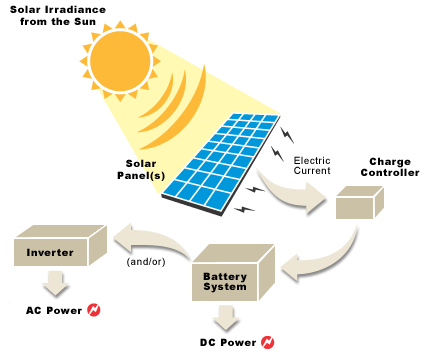 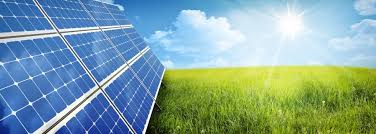 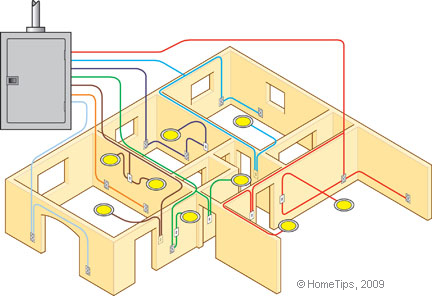 National Vocational and Technical Training Commission (NAVTTC) Government of PakistanTABLE OF CONTENTS	TITLES OF QUALIFICATIONSNational Vocational Certificate level 1, in (Electrical Technology) “Building Electrician - Solar PV System Technician”National Vocational Certificate level 2, in (Electrical Technology) “Building Electrician - Solar PV System Technician”National Vocational Certificate level 3, in (Electrical Technology) “Building Electrician - Solar PV System Technician”National Vocational Certificate level 4, in (Electrical Technology) “Building Electrician - Solar PV System Technician”INTRODUCTIONSolar energy has been making headlines across the world for the last few years. The global installed capacity of solar photovoltaic (PV), also termed solar cells, has grown from 5GW to more than 400GW. This phenomenal success owes to wide-ranging factors; most importantly, conducive policies, technological advancements and economy of scale. Solar PV system is now becoming financially competitive with conventional forms of power generation. Dubai, for example, is currently developing an 800MW through solar PV project with a power purchase agreement signed at less than three US cents per kW hour.Solar radiation, or level of sunshine, is the resource or fuel for solar energy systems. Accurate measurement and analysis of this resource are fundamental to achieve the anticipated performance. However, there are other important parameters that also need to be taken into account to predict and evaluate a system’s performance and this is often where mistakes are made.The solar industry of Pakistan has nearly doubled in size every year for the past five years, and this trend is expected to continue in future, so there are opportunities for how to become a Solar PV Technician.Solar PV System Technician determines the design of the array and performs the installations. The process to become a Solar PV System Technician mostly depends on where an individual wants to install residential solar systems. Internationally becoming a solar energy professional sometimes requires a license specific to solar PV installment. Pakistan regulates its own solar installation and safety processes, it might be different from other world rules and regulations, hence required no license but a certificate in this qualification can provide ample of employment opportunities.The qualification of Building Electrician – Solar PV System Technician is developed based on solar energy sector’s demand on the pattern of competency based training under national vocational qualification framework (NVQF). It carries a learning volume of 1000 hours i.e. 6 hours per day and five days a week means 33.4 weeks which is almost 8 months and four months is recommended as internship.Solar PV System Technician plays a vital role in the installation and maintenance of Solar PV System and Electrical appliances. The increased use of solar energy has maximize the demand of Solar PV Technician having the skills to install and maintain solar photovoltaic systems, thus, meeting the ever-growing demand of industry. This course has been design and developed to achieve its objectives of providing appropriate skills. The pass out of this course would be able to:Work in small & big construction units as Solar PV Technician Work as building electrician in an electrical outfit / company / organization Work as building electrician with construction contractor Be self employed by having own electrical / wiring workshop Training in the course is based on defined competency standards, which are industry oriented. The traditional role of a trainer changes and shifts towards the facilitation of training. A trainer encourages and assists trainees to learn for themselves. Trainees are likely to work in groups (pairs) and all doing something different. Some are doing practical tasks in the workshop, some writing, some not even in the classroom or workshop but in another part of the building using specialist equipment, working on computers doing research on the Internet or the library. As trainees learn at different pace they might well be at different stages in their learning, thus learning must be tailored to suit individual needs. The following facilitation methods (teaching strategies) are generally employed:Direct Instruction Method: This might be effective when introducing a new topic to a larger group of trainees in a relative short amount of time. In most cases this method relies on one-way communication, hence there are limited opportunities to get feedback on the trainee’s understanding. Discussion Method: This allows trainees to actively participate in sharing knowledge and ideas. It will help the trainer to determine whether trainees understand the content of the topic. On the other hand, there is a possibility of straying off topic under discussion and some trainees dominating others on their views. Small Group Method: Pairing trainees to help and learn from each other often results in faster knowledge/skill transfer than with the whole class. The physical arrangement of the classroom/workshop and individual assessment may be challenging. Analogy method should be in corporate. Problem Solving Method: This is a very popular teaching strategy for the training. Trainees are challenged and are usually highly motivated when they gain new knowledge and skills by solving problems (Contingency skills). Trainees develop critical thinking skills and the ability to adapt to new learning situations (Transfer skills). It might be time consuming and because trainees sometimes work individually, they may not learn all the things that they are expected to learn. Research Method: This is used for workshops and laboratory tasks, field experiments, and case studies. It encourages trainees to investigate and find answers for themselves and to critically evaluate information. It however requires a lot of time and careful planning of research projects for the trainee. The detail of the competency standards included in these qualifications are given below:National Vocational Certificate level 1, in (Electrical Technology) “Building Electrician - Solar PV System Technician”Maintain safety, health and cleanlinessCommunicate in different work contextsApply a problem solving methodApply basic reading, writing and speaking skills in English in different life contextsApply basic numeracy skills in different life contextsDemonstrate positive workplace attitude and behavioursCarry out maintenance procedures as Building Electrician (Helper)Produce a plan for career options related to a Building ElectricianNational Vocational Certificate level 2, in (Electrical Technology) “Building Electrician - Solar PV System Technician”Maintain workplace safetyApply continuing professional developmentPerform preventive maintenance as part of electrical operationsPerform corrective maintenance as part of electrical operationsTest electrical and electronic parametersInstall solar panelAssemble electrical appliancesPerform installation of electrical products and appliancesInstall domestic wiring Use and maintain electrical tools and equipmentSolar PV FundamentalsOff-grid Solar PV Systems with battery storageOperation and maintenance of off-grid solar PV systemsNational Vocational Certificate level 3, in (Electrical Technology) “Building Electrician - Solar PV System Technician”Apply knowledge of entrepreneurial ideasPlan work and calculate costInstall three-phase wiringPerform distribution of electrical supplyPerform corrective maintenance as part of electrical operationsDesigning and installation of off-grid solar PV systemsNational Vocational Certificate level 4, in (Electrical Technology) “Building Electrician - Solar PV System Technician”Conduct site assessment for solar PV installation Develop basic solar PV system designInterpret job documentInstall solar PV system Perform PV system wiringTroubleshoot Solar PV systemMaintain solar PV systemAdopt safety precautionsDevelop basic entrepreneurial skills PURPOSE OF THE QUALIFICATIONThe purpose of the training is to provide skilled manpower to improve the existing solar PV system related industry. This will improve the quality of solar PV system technician in terms of consumer’s acceptability and willingness in Pakistan. The availability of such quality of technician in the local and international markets will ultimately bring economic benefits to the producers and processors. The core purpose of this qualification is to produce employable Building Electrician with solar PV system, who could provide advanced installation and maintenance services of solar PV system, including off-grid solar photovoltaic (PV) system installation. In addition this qualification will prepare unemployable youth to employee in construction industry or as an entrepreneur. To prepare and train students through skill training and enabling them to earn their living either through employment in industry or be self-employed as an electrician.MAIN OBJECTIVES OF THE QUALIFICATIONSolar PV System Technician qualification consists of theoretical and practical details required for the conduct of assessment survey, PV System installation, troubleshooting and maintenance of solar photovoltaic and UPS systems. The main objectives of the qualification are as follows:Conduct site assessment for Solar PV system installationDevelop basic solar PV system designInterpret job documentInstall Solar PV SystemPerform Solar PV System WiringTroubleshoot Solar PV System Maintain Solar PV system Perform Safety measure during electric workDevelop basic Entrepreneurial skillsDATE OF VALIDATION The level 4 of national vocational qualification on Building Electrician – Solar PV system technician has been validated by the Qualifications Development Committee (QDC) members on 16th and 17th of November 2017 and will remain in currency until December 2020CODES OF QUALIFICATIONSThe International Standard Classification of Education (ISCED) is a framework for assembling, compiling and analyzing cross-nationally comparable statistics on education and training. ISCED codes for these qualifications are assigned as follows:MEMBERS OF QUALIFICATIONS DEVELOPMENT COMMITTEEThe following members participated in the qualifications development and validation of these qualifications:ENTRY REQUIREMENTSThe entry for National Vocational Certificate level 1-4, in (Electrical Technology) “Building Electrician - Solar PV System Technician” are given below: REGULATIONS FOR THE QUALIFICATION Net metering Policy of PakistanNet metering laws of PakistanPakistan’s Feed in Tariffs (FITs) Pakistan's renewable power policy and regulatory frameworks  The Management of Health and Safety at Work Regulations 1992. Environment Protection Agency.National Electric Power Regulatory Authority (NEPRA)(It is the mandate of NEPRA to prescribe separate performance standards for generation, transmission and distribution for safe, efficient and reliable supply of electric power. There is a provision of penalty in NEPRA act to power service providers not adhering to prescribed standards. According to section 7(2)(c) , 34, 46 (2) & 35 of NEPRA Act (XL of 1997) , the NEPRA has established performance standards for Generation, Transmission, and Distribution Licensees and has also developed Industry Standards  & Code of Conduct i.e Grid Code &  Distribution Code).Performance Standards (Generation) rules 2009 SUMMARY OF COMPETENCY STANDARDSLevel 1-4 will take two years’ time all together. But for those who will be eligible for entry at level 4 will take one year to get their certificate.Packaging of NVQFThe packaging of competencies is given as follows:Competency Standard A: Conduct site assessment for solar PV system installationOverview: This competency standard covers the skills and knowledge required to carry out load assessment, perform shadow analysis, assess wiring requirements and Identify the south direction for mounting structure.Knowledge & UnderstandingThe candidate must be able to demonstrate underpinning knowledge and understanding required to carry out the tasks covered in this competency standard. This includes the knowledge of: Use of measuring instrumentsMeasurements techniquesPower rating of equipmentBasic calculations by loads of devicesBasic solar Mapping techniquesBasic solar PV system Advantages of solar PV systemDisadvantages of solar PV systemSolar tracking systemBasic Geometry Bore depth measurement techniques for solar pumpsTypes of solar pumpsCritical Evidence(s) RequiredThe candidate needs to produce following critical evidence(s) in order to be competent in this competency standard: Report the observations to the assessorIdentify south direction to by using appropriate toolsPerform shadow analysis and explain itImportant pointsDon’t use the compass in presence of any magnetic materialSite survey must be done at peak sun hoursSafety precautions must be adopted during site surveyIn case of survey for Solar water pump draw down must be considered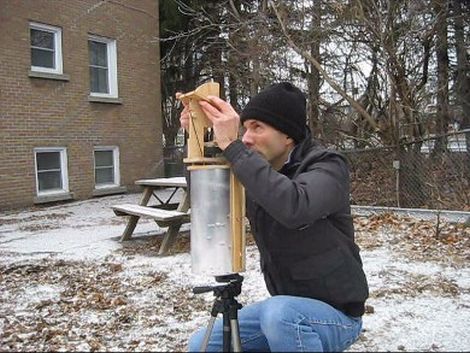 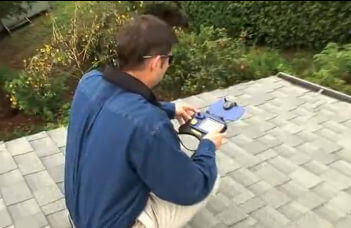 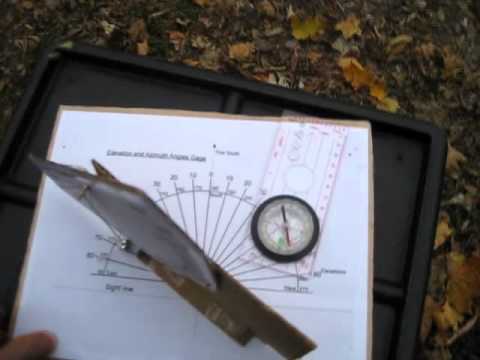 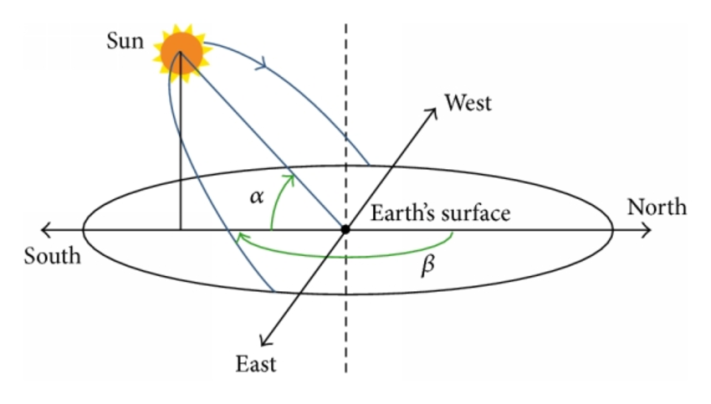 Competency Standard B: Develop basic Solar PV System designOverview: This competency standard covers the skills and knowledge required to calculate load, select panels, determine backup time, assess working schedule of load and workout of capacity of devices.Knowledge & UnderstandingThe candidate must be able to demonstrate underpinning knowledge and understanding required to carry out the tasks covered in this competency standard. This includes the knowledge of: Basic concepts of designingTypes and uses of electrical appliancesTypes and uses of various Solar PV systemsKnowledge of all electronics, electrical and mechanical symbolsBasic calculations (Addition, subtraction, division and multiplication)Series and Parallel circuitsBasic definitions of current and electric circuitsSolar PV system installationCritical Evidence(s) RequiredThe candidate needs to produce following critical evidence(s) in order to be competent in this competency standard: Define Electricity, resistance and ohms lawRandomly asked at least three electronics symbols and four electrical Calculate the load for a given electric appliancesCalculate daily power consumption based on designDetermine backup time for the given loadCalculate no of solar panels for a given loadCalculate battery bank for given backup time Types and uses of various drawing toolsExplain schematic diagram with examplesImportant points Be careful about shadow directions and its movementsUnderstand any future developments around the locationBasic concepts of electricity and electronics Complete data of survey must be kept in view while designingDesign must be endorsed by the client once draftedSchematic diagram must be kept in view for designing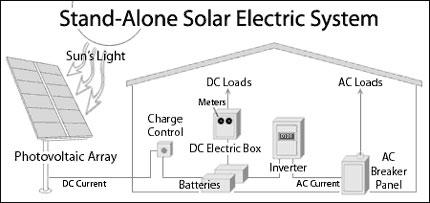 Competency Standard C: Interpret job documentOverview: This competency standard covers the skills and knowledge required to prepare checklist for the job, interpret schematic diagram, record the data and prepare log sheet for general maintenance.Knowledge & UnderstandingThe candidate must be able to demonstrate underpinning knowledge and understanding required to carry out the tasks covered in this competency standard. This includes the knowledge of: Basic electrical symbolsBasic electronics symbolsTypes of basic wiring diagramsBasic computer operationsTypes and uses of various drawing toolsMethods of recording dataCritical Evidence(s) RequiredThe candidate needs to produce following critical evidence(s) in order to be competent in this competency standard: Draw symbols for three given electrical components of assessors choiceDraw symbols for three given electronics components of assessors choicePrepare a list of required tools and equipment for the given jobImportant pointsPerform proper documentation complete in all respects Always use standard symbols Keep the design in view always while interpretingCompetency Standard D: Install Solar PV SystemOverview: This competency standard covers the skills and knowledge required to arrange required tools and equipment, perform PV test, erect the mounting structure, fix PV modules and connect the PV modules as per circuit diagram.Knowledge & UnderstandingThe candidate must be able to demonstrate underpinning knowledge and understanding required to carry out the tasks covered in this competency standard. This includes the knowledge of: Installation related tools and equipmentTypes of PV panelsMounting materialsInstalling electronics Components Types of mounting Types of solar pumps and their capacitiesUses of installation toolsEffect of shadows on PV PanelsEffect of dust and moisture on PV PanelsTypes of solar PV systems (On/off grid, with and without back up, stand alone,)Net metering (Smart meters)Critical Evidence(s) RequiredThe candidate needs to produce following critical evidence(s) in order to be competent in this competency standard: Identify required tools for the given jobAssemble the mounting structure  Install PV panel on the mounting structureFix the mounting structure for maximum output powerVerify PV module specifications test (short circuit current & open circuit voltage test)Interconnect the battery bank as per requirementInterconnect the battery bank, PV module and utility with invertor for a desired output loadConfigure the invertor according to the given jobInterpret the circuit diagramPrepare solar PV array for a water pump and explain itInterconnect the PV array, VFD and pumpConfigure the VFDExplain Solar PV system Important pointsTake care of proper insulation at all stagesCables AccessoriesToolsEnsure proper tightening of all nut bolts Ensure proper levelling of all items, as per standards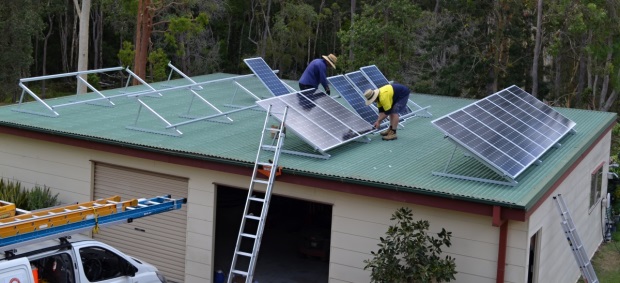 Competency Standard E:  Perform wiring of Solar PV SystemOverview: This competency standard covers the skills and knowledge required to interpret wiring diagram, lay cables, perform wiring test, carryout battery test, connect PV system with battery and invertor, , configure invertor and verify proper working of the system through load execution test.Knowledge & UnderstandingThe candidate must be able to demonstrate underpinning knowledge and understanding required to carry out the tasks covered in this competency standard. This includes the knowledge of: Types of wiresSizes of wires Colour schemeTypes of wiring jointsTypes of insulating materialsWiring tools and their usesTechniques of EarthlingSafety precautions Uses of PPEVarious types of wiring tests Critical Evidence(s) RequiredThe candidate needs to produce following critical evidence(s) in order to be competent in this competency standard: Differentiate between various sizes of cablesDraw wiring diagram of a Solar PV system as per given loadPrepare a list of wiring materials, for a given circuit diagramInterconnect protection devices with solar PV systemMake any one of the following joint as decided by assessor  “Tee – joint” and insolate it as per standard“Married – joint” and insolate it as per standard“Britannia – joint” and insolate it as per standardWestern Union – Joint and insolate it as per standardStraight Joint and insolate it as per standardImportant pointsAlways wear related personal protective equipmentEnsure polarities of Solar PV systemAll wiring must be properly insulated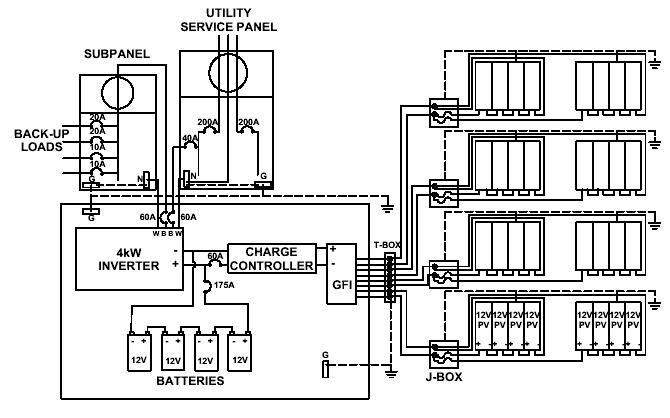 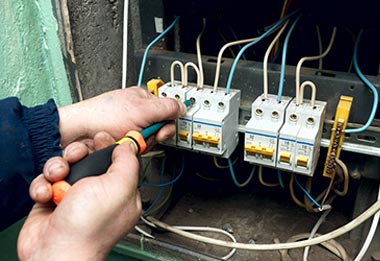 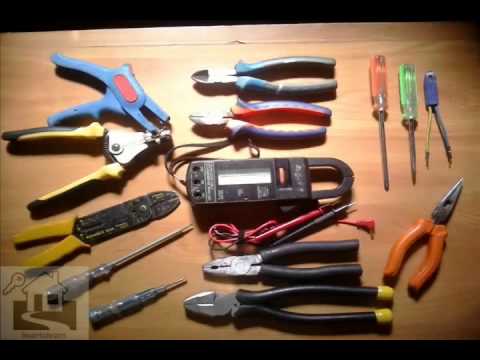 Competency Standard F: Troubleshoot Solar PV systemOverview: This competency standard covers the skills and knowledge required to Diagnose the fault, Identify solution of the faults, rectify the faults, carryout post rectification function test and finally perform wiring test.Knowledge & UnderstandingThe candidate must be able to demonstrate underpinning knowledge and understanding required to carry out the tasks covered in this competency standard. This includes the knowledge of: Types and uses of various testing equipmentDiagnostic Procedures Use of manualCosting of rectificationUse of invertor user interface software Types of faults in Solar PV systemVarious diagnostic tests and techniquesStandard operating procedure for troubleshootingCritical Evidence(s) RequiredThe candidate needs to produce following critical evidence(s) in order to be competent in this competency standard: Perform one of the following tests as per instruction of assessorContinuity testEarth testPolarity testIdentify faulty module in arraySort out fault from a given fault code with the help of manualReplace the faulty protective devicesImportant pointsFollow procedure and sequence of finding faultsIsolation of system must be ensured Ensure tagging out of faulty devices and equipment  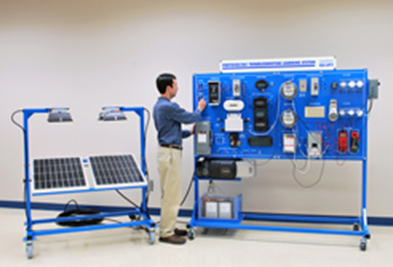 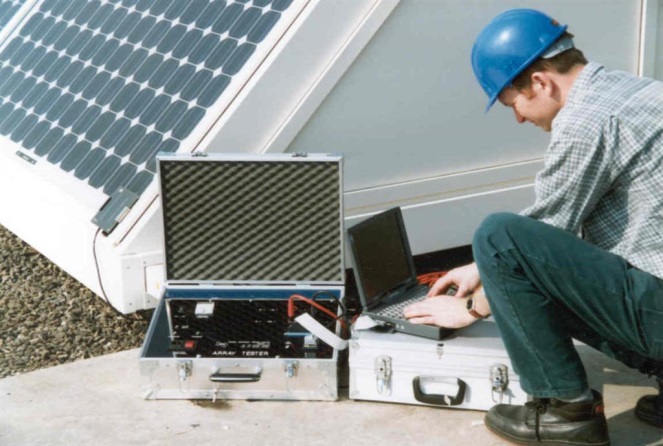 Competency Standard G: Maintain Solar PV systemOverview: This competency standard covers the skills and knowledge required to prepare check list for maintenance, follow routine maintenance log sheet, maintain Solar PV modules and perform post verification function of the system.Knowledge & UnderstandingThe candidate must be able to demonstrate underpinning knowledge and understanding required to carry out the tasks covered in this competency standard. This includes the knowledge of: Procedure of inspectionService proceduresPanel washing techniquesUses of washing materialsAppropriate timings of serviceTypes of corrosions Procedure of battery maintenance and level of electrolyte Types of batteries and their maintenance processesDifference of service materialsUse of testing instrumentsMaintenance techniques of invertor / charge controller / VFDCritical Evidence(s) RequiredThe candidate needs to produce following critical evidence(s) in order to be competent in this competency standard: Prepare a maintenance schedule as per standardDetermine the level and gravity of electrolyte solution in battery bankPerform cleaning procedure of solar PV modulesPerform cleaning procedure for invertorImportant points Post maintenance test must be performed for proper operation of systemHousekeeping must be adopted at every stage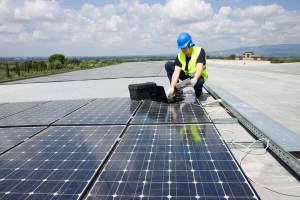 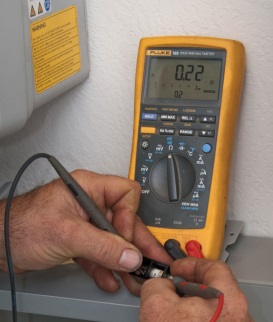 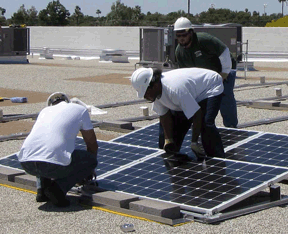 Competency Standard H: Adopt safety precautionsOverview: This competency standard covers the skills and knowledge required to protect from all security threats by ensuring personal saftey, workplace safety prepare and saftey of all tools and equipment.Knowledge & UnderstandingThe candidate must be able to demonstrate underpinning knowledge and understanding required to carry out the tasks covered in this competency standard. This includes the knowledge of: Types of physical hazardsTypes of chemical hazardsTypes of electrical hazardsDifferentiate between physical, chemical and electrical hazards Treatments of various hazardsTypes and use of PPEs Types of RisksRisk ManagementRisk assessmentMonitor and risk control measuresFirst Aid TreatmentUse of safety equipmentImportance of tools safetyReporting risks and hazardsCritical Evidence(s) RequiredThe candidate needs to produce following critical evidence(s) in order to be competent in this competency standard: Prepare a list of PPEs Demonstrate the use of at least one of the PPEs in front of assessor as per assessors directionsPerform first aid treatment against electric shock Explain safety procedure at workplaceDifferentiate between safe and unsafe toolsImportant points Focus on personal tasksPersonal Safety first  Ensure safety of co-workersHealth of PPEs must be ensured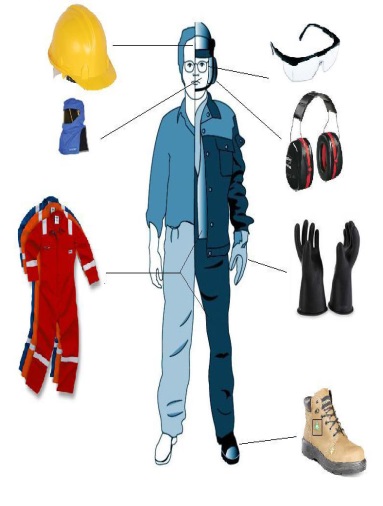 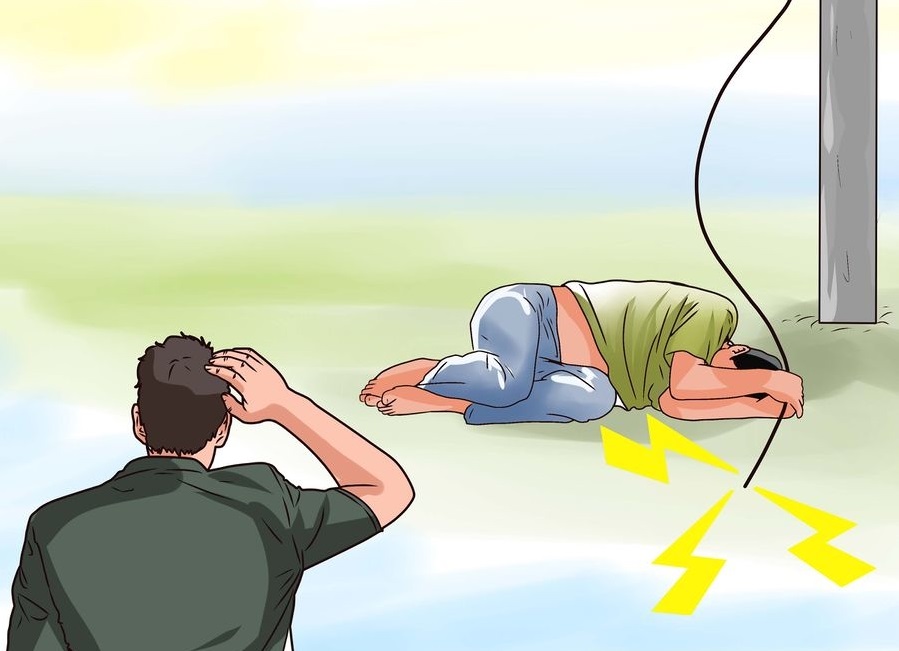 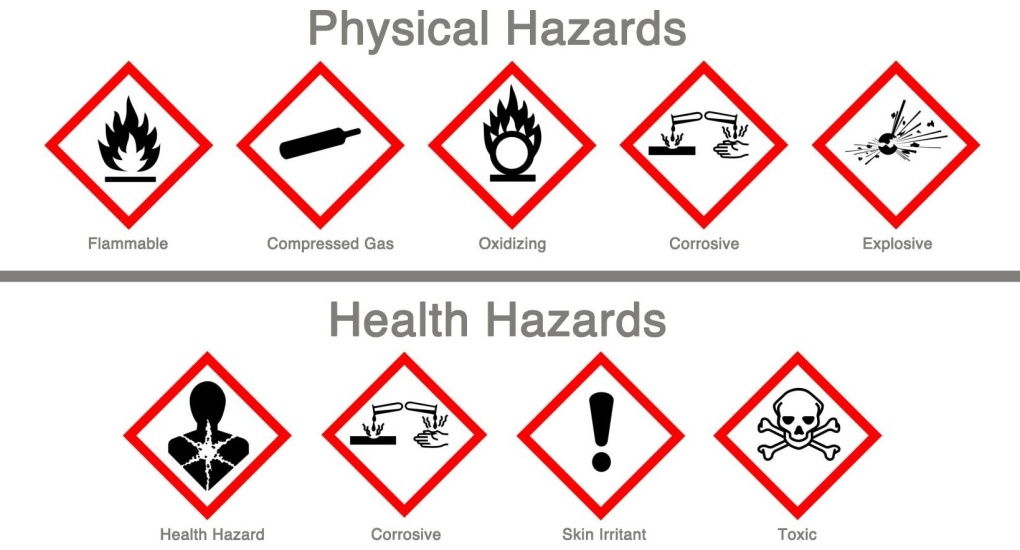 Competency Standard I: Develop basic professional skillsOverview: This competency standard covers the skills and knowledge required to develop basic computer operating skills, develop basic communication skills, develop basic marketing skills.Knowledge & UnderstandingThe candidate must be able to demonstrate underpinning knowledge and understanding required to carry out the tasks covered in this competency standard. This includes the knowledge of: Basic computersImportance and uses of MS WordImportance and uses of MS Excel Importance and uses of MS Power Point Basic concepts of communicationSeven Cs in communicationBasic concepts of marketingTrends of markets (Demand and supply etc.)Knowledge of 4PsProductPricePromotionPlacementService Product knowledge for Solar PV SystemNet metering Policy of PakistanNet metering laws of PakistanPakistan’s Feed in Tariffs (FITs) Pakistan's renewable power policy and regulatory frameworks  The Management of Health and Safety at Work Regulations 1992. Environment Protection Agency.National Electric Power Regulatory Authority (NEPRA)Performance Standards (Generation) rules 2009 Professionalism (meaning, attitude, output, timely delivery, networking)Importance of trends and market research.Significance of workplace cleanliness.Handling of Electric Supply and AppliancesProcess to handle emergency situations.Critical Evidence(s) RequiredThe candidate needs to produce following critical evidence(s) in order to be competent in this competency standard: Performed role playing properly as Buyer and Seller and they will negotiate to finalize a realistic business deal Explain net metering Policy of Pakistan and its laws Describe Pakistan’s Feed in Tariffs (FITs) Write note on key features of Pakistan's renewable power policy and regulatory frameworks  Describe functions of National Electric Power Regulatory Authority (NEPRA)Make a list of material which can catch fireExplain the importance of health and safetyBrief about types of hazards at workplace Important points Must be conscious about health and safety measures at work placeCan communicate professionally with outsiders and within organisationCan download new laws and policies from internet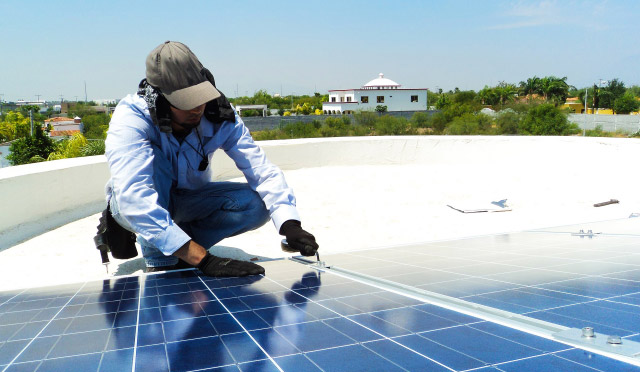 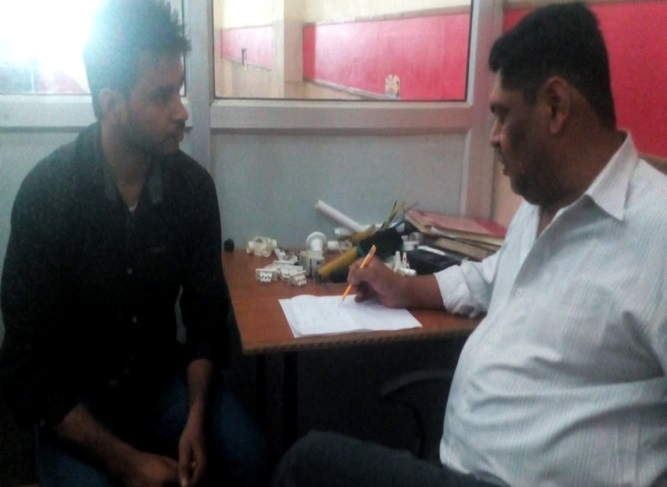 COMPLETE LIST OF TOOLS AND EQUIPMENTList of ToolsList of EquipmentList of Personal Protective EquipmentList of Trainers KitISCED Classification Building Electrician - Solar PV System TechnicianISCED Classification Building Electrician - Solar PV System TechnicianCodeDescription0713E&E13 National Vocational Certificate level 1, in (Electrical Technology) “Building Electrician - Solar PV System Technician”0713E&E14 National Vocational Certificate level 2, in (Electrical Technology) “Building Electrician - Solar PV System Technician”0713E&E15 National Vocational Certificate level 3, in (Electrical Technology) “Building Electrician - Solar PV System Technician”0713E&E16 National Vocational Certificate level 4, in (Electrical Technology) “Building Electrician - Solar PV System Technician”Sr. No.NameDesignationOrganization1.Engr. Safdar QueshiCEOSafroon Energy Services (Pvt.) Ltd. Peshawar2.Malik Sameen KhanCEOSky Green Nowshera3.Mr. Saeed KhanRegional CoordinatorREAP Pakistan, Nowshera4.Mr. Qasim SattarManagerTotal Engineering solutions Peshawar5.Engr. Asfandyar Khan Senior EngineerSPT Solar Wing Peshawar6.Engr. Ashraf KhanInstructorGATTC Hayyatabad Peshawar7.Mr. Muhammad Sadiq OrakzaiPrincipalGATTC Hayyatabad Peshawar8.Mr. Wishal KhanInstructor GATTC Hayyatabad Peshawar9.Engr. ShahabProject EngineerRenewable Power, Peshawar10.Mr. Muhammad Ayazz KhanInstructorGATTC Hayyatabad Peshawar11.Mr. Muhammad SohailTTOTrade testing Board Peshawar12.Mr.Sajjad AliPDAli Haider and Co, Peshawar13.Engr. Abdul MaqsoodPrincipalGPI Mardan14.Mr. Naveed Khan TechnicianSafroon Energy (Pvt. ) Ltd. Peshawar15.Ms. Bisma SahirCEOAkhund Consultant, Faisalabad16Mr. Sohaib Fida Khan TanoliTechnical AdvisorGIZ Pakistan Peshawar17.Mr. Muhammad Naeem AkhtarSr. Technical AdvisorGIZ, Islamabad18.Dr. Faheem AhmedDirector General NAVTTC, Regional Office PeshawarTitle Entry requirementsNational Vocational Certificate level 1, in (Electrical Technology) “Building Electrician - Solar PV System Technician”Entry for assessment for this qualification is open. However, entry into formal training institutes, based on this qualification may require skills and knowledge equivalent to matric (Grade 10) with some working knowledge of this field.National Vocational Certificate level 2, in (Electrical Technology) “Building Electrician - Solar PV System Technician”Entry for assessment for this qualification is open. However entry into formal training institute for this qualification is person having National Vocational Certificate level 1, in (Electrical Technology) “Building Electrician - Solar PV System Technician”. National Vocational Certificate level 3, in (Electrical Technology) “Building Electrician - Solar PV System Technician”Entry for assessment for this qualification is open. However entry into formal training institute for this qualification is person having National Vocational Certificate level 2, in (Electrical Technology) “Building Electrician - Solar PV System Technician”. In addition to this the person must have matriculation with fundamental knowledge of electricity and electronics can also apply. In addition to this he/she must be computer literate and have knowledge of basic concepts of electricity and electronics.National Vocational Certificate level 4, in (Electrical Technology) “Building Electrician - Solar PV System Technician”Entry for assessment for this qualification is open. However entry into formal training institute for this qualification is person having National Vocational Certificate level 3, in (Electrical Technology) “Building Electrician - Solar PV System Technician”. In addition to this the person must have matriculation with fundamental knowledge of electricity and electronics can also apply. In addition to this he/she must be computer literate and have knowledge of basic concepts of solar PV system.CodeCompetency StandardsLevelCreditsCategory0713E&E13AMaintain safety, health and cleanliness110Functional0713E&E13BCommunicate in different work contexts15Generic0713E&E13CApply a problem solving method14Functional0713E&E13DApply basic reading, writing and speaking skills in English in different life contexts15Generic0713E&E13EApply basic numeracy skills in different life contexts12Generic0713E&E13FDemonstrate positive workplace attitude and behaviours13Generic0713E&E13GCarry out maintenance procedures as Building Electrician (Helper)19Technical0713E&E13HProduce a plan for career options related to a Building Electrician12FunctionalTOTAL1403 months0713E&E14AMaintain workplace safety28Functional0713E&E14BApply continuing professional development23Generic0713E&E14CPerform preventive maintenance as part of electrical operations210Technical 0713E&E14DPerform corrective maintenance as part of electrical operations210Technical0713E&E14ETest electrical and electronic parameters210Technical0713E&E14FInstall solar panel213Technical0713E&E14GAssemble electrical appliances28Technical0713E&E14HPerform installation of electrical products and appliances210Technical0713E&E14IInstall domestic wiring 210Technical0713E&E14JUse and maintain electrical tools and equipment28FunctionalTOTAL290Six months0713E&E15AApply knowledge of entrepreneurial ideas38Generic0713E&E15BPlan work and calculate cost38Functional0713E&E15CInstall three-phase wiring3200713E&E15DPerform distribution of electrical supply39Technical0713E&E15EPerform corrective maintenance as part of electrical operations315Technical0713E&E15FDesigning and installation of off-grid solar PV systems320TechnicalTOTAL380Six months0713E&E16AConduct site assessment for Solar PV system installation410Technical 0713E&E16BDevelop basic Solar PV system design 410Technical0713E&E16CInterpret job document48Technical0713E&E16DInstall Solar PV System420Functional0713E&E16EPerform Solar PV System Wiring420Technical0713E&E16FTroubleshoot Solar PV System 410Technical0713E&E16GMaintain Solar PV system 410Technical0713E&E16HAdopt Safety Precautions42Functional0713E&E16IDevelop basic Entrepreneurial skills410GenericTotal4100Eight monthsTitle Packages of Competency StandardsNational Vocational Certificate level 1, in (Electrical Technology) “Building Electrician - Solar PV System Technician”0713E&E13A + 0713E&E13B+ 0713E&E13C + 0713E&E13D + 0713E&E13E + 0713E&E13F + 0713E&E13G + 0713E&E13HNational Vocational Certificate level 2, in (Electrical Technology) “Building Electrician - Solar PV System Technician”0713E&E13A + 0713E&E13B+ 0713E&E13C + 0713E&E13D + 0713E&E13E + 0713E&E13F + 0713E&E13G + 0713E&E13H + 0713E&E14A + 0713E&E14B + 0713E&E14C + 0713E&E14D + 0713E&E14E + 0713E&E14F + 0713E&E14G + 0713E&E14H + 0713E&E14I + 0713E&E14JNational Vocational Certificate level 3, in (Electrical Technology) “Building Electrician - Solar PV System Technician”0713E&E13A + 0713E&E13B+ 0713E&E13C + 0713E&E13D + 0713E&E13E + 0713E&E13F + 0713E&E13G + 0713E&E13H + 0713E&E14A + 0713E&E14B + 0713E&E14C + 0713E&E14D + 0713E&E14E + 0713E&E14F + 0713E&E14G + 0713E&E14H + 0713E&E14I + 0713E&E14J + 0713E&E15A + 0713E&E15B + 0713E&E15C + 0713E&E15D + 0713E&E15E + 0713E&E15FNational Vocational Certificate level 4, in (Electrical Technology) “Building Electrician - Solar PV System Technician”0713E&E13A + 0713E&E13B+ 0713E&E13C + 0713E&E13D + 0713E&E13E + 0713E&E13F + 0713E&E13G + 0713E&E13H + 0713E&E14A + 0713E&E14B + 0713E&E14C + 0713E&E14D + 0713E&E14E + 0713E&E14F + 0713E&E14G + 0713E&E14H + 0713E&E14I + 0713E&E14J + 0713E&E15A + 0713E&E15B + 0713E&E15C + 0713E&E15D + 0713E&E15E + 0713E&E15F + 0713E&E16A + 0713E&E16B + 0713E&E16C + 0713E&E16D + 0713E&E16E  + 0713E&E16F + 0713E&E16G + 0713E&E16H + 0713E&E16I Competency UnitsPerformance CriteriaA1: Carryout load assessmentTrainee will be able to:Determine nature of loadIdentify rating of loadMeasure running load Calculate the loadA2: Perform shadow analysisTrainee will be able to:Conduct physical visit of the siteIdentify path of the shadowUse shadow detectorEnquire about future developmental prospectsA3. Estimate wiring requirementsTrainee will be able to:Observe existing condition of wiring                (If needed)Workout length of the wireSelect appropriate size of the wireSelect appropriate type of the wire Figure out required safety and control devicesA4. Identify the south direction for mounting structureTrainee will be able to:Observe the location Point out south direction by using compassCompetency UnitsPerformance CriteriaB1. Calculate load for solar PV system designTrainee will be able to:Enlist the No. of appliances  Measure the PV system loadCalculate the PV system loadRecord the PV system loadB2. Assess working schedule of loadTrainee will be able to:Inquire the load duty hours from customerDetermine the peak load hoursObserve peak sun hoursB3. Select PanelsTrainee will be able to:Select the type of PV panelDetermine the capacity of PV solar panel Select number of PV solar panelB4. Determine backup timeTrainee will be able to:Estimate the required backup time of loadEstimate the capacity of battery bankSelect the types of batteries for backupB5. Draw basic design of solar PV SystemTrainee will be able to:Workout capacities of devicesSketch a diagram as per requirementsGet the design approve by the clientCompetency UnitsPerformance CriteriaC1. Prepare checklist for jobTrainee will be able to:P1. Prepare list of material requiredP2. Prepare list of tools requiredP3. Prepare list of equipment requiredC2. Interpret schematic diagramTrainee will be able to:P1.  Read schematic diagram of wiringP2.  Read schematic diagram of civil workP3. Read schematic diagram of mechanical workC3. Record the dataTrainee will be able to:P1. Collect the data P2. Enlist the dataP3. Prepare reportC4. Prepare log sheet for general maintenanceTrainee will be able to:P1. Prepare schedule of routine maintenance P2. Identify the activities for conducting routine maintenanceP3. Prepare list of tools for routine maintenanceCompetency UnitsPerformance CriteriaD1. Arrange required tools and eqipmentTrainee will be able to:P1. Collect the required tools and equipmentP2. Check physical status of tools and equipmentP3. Perform transportation of tools and equipmentP4. Manage safe storing of tools and equipmentD2. Perform PV testTrainee will be able to:P1. Conduct short circuit current testP2. Conduct open circuit voltage testD3. Erect the mounting structureTrainee will be able to:P1. Assemble the structure parts P2. Fix mounting structure P3. Adjust angles of the mounting structureD4. Fix PV modules as per circuit designTrainee will be able to:P1. Install PV module on the mounting structure P2. Verify angle of the PV module with the help of angle finder/meterP3. Ensure shadow overlapping D5. Install Battery BankTrainee will be able to:P1. Arrange batteries with accessories as per requirementsP2. Fix battery bank in the racksP3. Make parallel series strings for batteries, as per circuit designD6. Install invertor / charge controller / variable frequency drive (VFD)Trainee will be able to:P1. Arrange invertor and charge controller in variable frequency drive (VFD)P2. Fix invertor and charge controller in variable frequency drive (VFD)P3. Ensure fixation as per circuit designD7. Install Solar PV Pumps Trainee will be able to:P1. Arrange Solar pumps as per desired capacityP2. Fix Solar pumpsP3. Ensure fixation of Solar pumps as per circuit designD8. Connect the PV modules as per circuit designTrainee will be able to:P1. Make strings as per circuit designP2. Make arrays as per circuit diagramsP3. Connect arrays with junction boxesCompetency UnitsPerformance CriteriaE1: Interpret wiring diagramTrainee will be able to:P1. Collect the wiring diagram and layout from job documentsP2. Identify paths and marking for wiringE2: Connect the PV modules as per circuit diagramTrainee will be able to:P1. Interconnect the strings to make arraysP2. Insulate all the arrays as per standardP3. Combine all the arrays through combiner boxE3: Lay CablesTrainee will be able to:P1. Install conduits for cablesP2. Lay cables through the conduitsP3. Connect the cables to the control and safety boxesE4. Perform wiring testTrainee will be able to:P1. Perform continuity testP2. Perform polarity testP3. Perform earth testE5. Carry out battery testTrainee will be able to:P1. Perform specific gravity testP2. Perform internal short circuit testP3. Perform terminal voltage testP4. Check terminal for carbon contents P5. Perform battery bank polarity testE6: Interconnect the PV systemTrainee will be able to:P1. Connect the battery bank to the inverter / charge controller through safety circuitsP2. Connect the PV modules to the inverters / controllers through safety circuitsP3. Connect the invertor with the input A.C sourceP4. Connect the load to the invertor through safety circuit  E7: Configure the invertor / charge controllerTrainee will be able to:P1. Interpret the invertor manualP2. Inquire the customers / site requirementsP3. Set the parameters as per requirementCompetency UnitsPerformance CriteriaF1: Diagnose the faultTrainee will be able to:Check invertor for fault codeVerify safety circuits Check status of wiringVerify status of batteryCheck status of PV PanelsIdentify nature of the fault (Hardware or software)Diagnose the cause of faultDocument the faultF4: Identify solution of the faults Trainee will be able to:Trace out solution of fault code with the help of manualEstimate cost of rectificationReport the fault to the concerned personsF5: Rectify the faultsTrainee will be able to:Reset the software for rectificationArrange the required tools and equipmentArrange the required material and componentsRepair faulty component / equipmentReplace faulty component / equipment Refer irreparable / un-replaceable faults to the concerned labF7. Carryout post rectification function testTrainee will be able to:P1. Re connect the system with the loadP2. Verify function of the system on full loadP3. Document the services as per instructionsP4. Clean and pack the store as per sopF8. Perform wiring testsTrainee will be able to:P1. Perform continuity testP2. Perform polarity testP3. Perform earth testP4. Rectify the problemCompetency UnitsPerformance CriteriaG1. Prepare check list for maintenanceTrainee will be able to:Prepare list of tools and instruments for maintenancePrepare list of materials for maintenancePrepare list of activities for maintenance G2. Follow routine maintenance log sheetTrainee will be able to:Collect maintenance log sheetArrange required tools / instruments for maintenancePerform activities as per schedule Place equipment after maintenance as per SOPG3. Maintain Solar PV modules  Trainee will be able to: Arrange cleaning materials Wash the panels as per instructions (Avoid washing during peak sun hours).Check connections and joints of solar PV modulesCheck the physical and mechanical health of modules as per standardAdjust the seasonal tilt angleG4. Maintain invertor / Charge controller / Protection circuitsTrainee will be able to:P1. Arrange servicing equipmentP2. Check the status of cooling fansP3. Check input output terminals of invertorsP4. Perform servicing with electrical blowerP5. Maintain connection status as per standardsG5. Maintain battery bankTrainee will be able to:P1. Clean terminals of battery with sand paperP2. Maintain level of electrolytes P3. Maintain gravity of electrolytesP4. Maintain battery connectionsP5. Apply grease to terminal to avoid corrosion / sulphationP6.  Verify the operations of battery bankG6. Perform post verification function of the systemP1. Switch on the systemP2. Observe display reading of inverter / charge controllerP3. Perform full load testP4. Prepare the report of maintenance activities performed Competency UnitsPerformance CriteriaH1. Ensure Personal safteyTrainee will be able to:P1. Arrange PPEs as per requirementsP2. Wear proper PPE as per nature of jobP3. Store PPEs at appropriate place after useP4. Ensure availability of first aid boxH2. Ensure workplace safety.Trainee will be able to:P1. Ensure cleaning of workplace properlyP2.  Avoid hazardous (electric / chemical) by adopting safety precautionsP3. Ensure availability of emergency exitP4. Ensure lighting and ventilationP5. Ensure availability of Firefighting equipmentP6. Report to the concerned immediately in case of emergencyP7. Ensure safe access to the systemH3. Ensure saftey of tools and equipmentTrainee will be able to:P1. Ensure insulation of tools and equipment P2. Store safely tools and equipmentP3.  Clean tools on a regular basis as per scheduleCompetency UnitsPerformance CriteriaI1. Develop basic computer operating skillsTrainee will be able to:Perform Microsoft basic commands in MS word Open FileFormat a fileFont (Type/size/bold/Italic)Header FooterPage numberInsert pics/table/hyperlinkSave a FileSave a folder Perform basic commands in Microsoft MS ExcelOpen a worksheetSum functionsIf functionsBasic calculationsTable and graphsSave a worksheet/folderPrepare Microsoft power point presentation by using basic commandsMake a power point fileInsert pics/table/hyperlinkDesign a theme for slidesSave a power point fileP4. Perform browsing on the internet as per needs P5. Perform research online on new trends in the market with the help of internetI2. Develop basic communication skills.Trainee will be able to:Negotiate with a client to understand the demandPlan product supply as per clients requirementsSet price(s) according to clients requirementsCommunicate the plan to the client Take feedback from client on understanding of the exact job with timeline and costI3. Develop basic marketing skillsTrainee will be able to:Present a design to the client as per requirementFinalize the business deal Purchase the equipment/tools and consumables as per agreed design Adopt correct means of transportation Select promotional means, according to target needs of clientsI4. Identify needs of the market.Trainee will be able to:Analyse upcoming market trends.Develop Professional network.Demonstrate behavioural skills.Develop sound interpersonal skillsDevelop new designs.I5. Follow Environmental, Health and Safety standards.Trainee will be able to: Follow Health and Safety Rules Ensure environmental safety  Ensure compliance of net metering policy  Ensure workplace safety by following safety standards Ensure safety while operating wires and electricity. Store all tools and equipment properly in a safe area.Sr. #DescriptionSpecificationsCombination plier  180mmLong nose PlierCable Cutter180mmCable Cutter12" Cable Cutter18" Claw Hammer1 poundHammerCross  pin 200gScrew Driver SetMini Screw Driver SetScrew Driver Set (metal head type)Hammer1 kgCable Knife/paper cutter Wire Striper/insulation removerSoldering Iron with Stand60W , 80W, 120WSucker For Soldering IronTool box 18"Bench vice6"Angle Grinder5"Mini Drill machinefor PCB drilling with bitsDrill Machine Rotary HammerDrill Machine Reverse Forward 13mmCordless Drill machine18VExtension board multi Sockets With 10 Meters WireChisel8" Chisel12" Torpedo level / spirit levelDifferent sizeCompassAdjustable Wrench8"Adjustable Wrench12"Richet Set72 PcsSpanner Set12 pcsTorque wrench with deep socketsSmall 12" Pipe wrench16" Welding plant With holder and lead 300 Amp Thimble press16mm   to    240mm  Electric blowerHeat gunMeasuring Tape 3mMeasuring Tape 5m Measuring Tape 50mHack Saw With bladesFile SetSmall size  File Setlarge SizeL-key SetFish Tape100ftWood Saw Hole Saw For panel25mmHole Saw For panel50mmHole Saw For panel70mmWooden Bit SetTwist Drill bit SetHSS 0.5mm to 16mm  Tap and Die Set 32 pcs SetHand Tin Scissors 18"Pipe vice with Stands4"Scissor8" for fabricTuser6",  8",  12"Gas Cutting torch with Oxygen And LPG CylindersOxygen LPG & Oxy Gas Cutting Torch 520mm Magnetic wristband for holding bits and partsHot Melt Glue Gun 20W 20 watt with 50 glue SticksTool Belt 18 pcsSr. #DescriptionSpecificationsDigital Oscilloscope Tektronix   TDS 3000Digital Oscilloscope Tektronix   TBS 2000Synchronizing meter /smart energy meterFor Grid TiedDC Power SupplyTektronix keithly 2268Phase Sequence Meterkyoritsu kew 8031FFunction GeneratorTektronix AFG 1000Clamp On meterkyoritsu 2432Clamp on meterUni-T  ut203DC volt Meter  Digital0 to 250 VDC 10Amp  panel type Small Size DC ampere Meter Digital100 amp with CT(current Transformer)AC volt Meter  Digital0 to 50 Amp 0 to 600 VAC panel type SmallAC ampere Meter Digital0 to 50 Amp 0 to 600 VAC panel type SmallDigital multi meterTecpel 8062Analog multi meterSunwamegger meter/insulation testerAnalogmegger meter/insulation testerdigital MIT 300 Earth TesterDigitalMicro meterDigitalVernier CaliperDigitalWatt Ampere meter For Solarthermodin System 130 ampsTachometer DigitalTachometer AnalogFrequency MeterAC 80-300V/30-70HZ 3 in1 LCD Time VoltageHydro meter DigitalHydro meter AnalogVariable AC power SupplySuper world 1KVABattery testerOriginal Launch BST-460 6V & 12V Battery Tester for Batterybattery level indicatorDC 3.5-30V  Mini LED Battery level voltage monitor meter indicator Watt meterEU Plug-In Electricity Power Energy Meter Monitor Analyzer KWh Watt Volt AmpsHour Meterdigital 220vHour Meterdigital 12vEnergy meterDigital single phaseLux meterDigital Light Meter,Tester200,000 LUX,FC Photo CameraInductive and Capacitive meterdigital Hp-4070LTemperature gunNon-Contact IR Infrared Digital Temperature Temp Thermometer Laser Point GunTemperature controller With thermocoupleDigital CameraSony Cyber-shot DSC-H300 35x Optical Zoom Digital Camera - Blackdigital angle FinderSprit Level typeStud FinderZirconPCHP COMPAQ,COR i7-1TB-8GB-3.40 GHZ-2600   QUAD CORE-WIN 7 P1GB GRAPHICS-DVD-RWPrinterHP LaserJet P1102ScannerHPMultimedia projectorSony VPL-DX147 3200 Lumens XGACharge Controller PWM 15 ampCharge Controller PWM 40 ampCharge Controller MPPT 20 ampCharge Controller MPPT  50 ampSolar Hybrid Inverter   On/Off GridMPPT 10 kW 3 phaseSolar Hybrid Inverter MPPT 5 KVAsolar Hybrid Inverter MPPT 3 KVAsolar Hybrid Inverter PWM 3 KVAInverter1500 watt sine waveInverter1000 watt sine waveSubmersible Solar pumps 3hp And 5hp 3phaseVFD 5 HP 3 phase for solar pumpInverter500 watt Sine wave DRY Batteries200amp 12 v DRY Batteries12amp 12 v   DRY Batteries100amp 12 vDRY cell2V 200ampSolar panelpolycrystalline  250 watt YINGLI solarSolar panelpolycrystalline  150 watt Solar panelpolycrystalline  100 wattSolar panelmonocrystalline  100 wattSolar panelThin film 50 watt Solar panelmonocrystalline  50 watt Solar panelmonocrystalline  20 watt Solar panelmonocrystalline  10 watt Solar panelPolycrystalline & Monocrystalline 5 watt Solar Photovoltaic Cells3 wattBattery Charger20 ampere Transformer LessDC power Supply12 to 24 volt OmronDC solar Pump24VDC 400 watt ChinaSolar panel Stands For 250 watt Infrared cameraFlir instrumentsSolar power meterTes-1333r solar power meterIrradiance meterTN-23403 phase inverter for solar water pump5KVA3 phase inverter for solar water pump7KVASolar installation testerSEAWARD PV150Solmetric  pv analyzerPVA 1000 PV analyzer kitSr. #DescriptionSpecificationsFirst AID BoxFire Extinguisher CylinderCo2- 5 KgFire BlanketFire BucketSafety GlovesLeatherSafety GlovesRubber for 1000 voltsafety googles WhiteSafety HelmetYellowSafety HelmetWhiteSafety maskFormal Uniform For WorkSafety ShoesSafety Belt     Ear ProtectorSr. #DescriptionSpecificationsEPH3 professional photovoltaic trainerLucas NullaIGBT chopper inverter trainerLabvolt mode No 8857-1AC/DC training systemLabvolt mode No 3351VFD training systemLabvolt mode No 3356solar power training systemLabvolt mode No 8010-2lead acid batteries training systemLabvolt mode No 8010-4Dc fundamental 1&2Labvolt mode No 91001-20Ac fundamental 1&2Labvolt mode No 91003-2Semiconductor devicesLabvolt mode No 91005-2Transistor amplifierLabvolt mode No 91006-2Transistor feed backLabvolt mode No 91008-24Power supply regulationLabvolt mode No 91009-25FET fundamentalLabvolt mode No 91010-2Thyristor and power controlLabvolt mode No 91011-2Operational amplifierLabvolt mode No 91012-2Power transistor and GTO thyristorLabvolt mode No 91013-2Starter usb for picMikro electronicaPic kit2 starting kitMP Lab